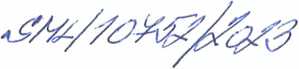 Smlouva o partnerstvíuzavřená podle § 1746 odst. 2 zákona č. 89/2012 Sb., občanský zákoníkSmluvní strany:Centrum dopravního výzkumu, v. v. i.se sídlem Líšeňská 33a, 636 00 BrnoIČ: 44994575zapsané v Rejstříku v. v. i., vedeném MŠMTzastoupené: Ing. Jindřichem Fričem, Ph.D., ředitelem (dále jen „žadatel")Město Tišnovse sídlem nám. Míru 111666 01 Tišnov 1IČ: 00282707DIČ: CZ00282707Bankovní spojení: 19-1425641, kód banky: 0100Jednající osoba: Bc. Jiří DospíšilOsoba odpovědná za realizaci: xxxxxxxTelefon: xxxxxxxxEmail: xxxxxxx(dále jen „partner'')Předmět smlouvyÚčelem partnerství podle této smlouvy je zajištění přípravy a realizace projektu „Návrh a realizace sítě pro měření kvality ovzduší ve městě Tišnov (dále jen projekt). Tento projekt bude realizován od 1.5.2023 do 30.4.2024, a to za podmínky získání finanční dotace pro žadatele z programu „Životní prostředí, ekosystémy a změna klimatu" financovaného z Norských fondů 2014-2021, v rámci vyhlášené Výzvy č. SGS-2 „Svalbard“, dále jen „Svalbard“. Poskytovatelem dotace je Státní fond životního prostředí ČR. (dále též jako „Poskytovatel")Předmětem této smlouvy je:- spolupráce na přípravných pracích projektu spojených se zpracováním žádosti o podporu, - spolupráce na realizaci projektu, jeho publicitě, administraci, vyhodnocení a implementaci.Projekt včetně způsobu zapojení partnera do projektu bude realizován za podmínek uvedených v této smlouvě v souladu s podmínkami poskytovatele.Partner prohlašuje, že se s projektem a podmínkami poskytovatele seznámil před podpisem této smlouvy.S výjimkou zásahu vyšší moci smluvní strany vyvinou veškeré úsilí tak, aby bylo dosaženo cílů partnerství a byly splněny úlohy smluvních stran této smlouvy.Řízení projektuŽadatel je příjemcem dotace, nositelem projektu, jeho koordinátorem a zajišťuje ve všech fázích administrativní koordinaci projektu.Žadatel je oprávněn jménem partnera k veškerým právním jednáním spojeným s účastí v rámci projektu, k přijímání pokynů poskytovatele - Svalbard v průběhu projektu, k jednání v případě přijetí projektu, pro účely uzavření smlouvy včetně případných dodatků, pro veškerou komunikaci s poskytovatelem - Svalbard, i pro účely plnění uzavřené smlouvy,Žádná ze stran není oprávněna vystoupit z partnerství v nevhodné době a k újmě další strany, tj. před splněním všech závazků vyplývajících z projektu a v případě získání daného projektu a uzavření smlouvy před splněním všech závazků vyplývajících ze smlouvy o provedení podmínek uvedených v projektu.Žadatel v rámci toho zejména:zajišťuje kontakt s poskytovatelem dotace a administraci projektupředkládá pravidelné monitorovací zprávy projektukoordinuje vlastní realizaci projektu včetně podání žádosti o poskytnutí dotace ze Svalbardinformuje partnera o všech skutečnostech souvisejících s projektemschvaluje veškeré smlouvy potřebné v rámci plnění projektu.Partner informuje žadatele o všech okolnostech, které mohou mít vliv na realizaci projektu, dle potřeby se zúčastňuje jednání, která byla svolána za účelem kontroly, sledování a hodnocení partnerství dle této smlouvy. Podrobná specifika a náplň projektu je upravena jako příloha č. 1, která tvoří nedílnou součást smlouvy o partnerství.Financování projektuPředpokládané celkové náklady na realizaci projektu činí částku 2 350 000 Kč s DPH. Způsobilost nákladů se posuzuje na základě podmínek zadavatele, zejména pak pravidly Finančního mechanismu Norska 2014-2021 Pokynem Národního kontaktního místa pro způsobilé výdaje v rámci Finančních mechanismů EHP/Norska 2014-2021 (dále jen „Pokyn pro způsobilé výdaje").Žadatel převede příslušnou část dotace partnerovi projektu do 30 kalendářních dnů po připsání na účet žadatele.Práva a povinnosti smluvních stranPartner se zavazuje k maximální součinnosti v rámci zajištění administrace, realizace, monitoringu, vyhodnocení a implementace projektu a je povinen vyvíjet činnost k dosažení účelu dle této smlouvy.Smluvní strany jsou povinny se zdržet jakékoliv činnosti, jež by mohla znemožnit nebo ztížit dosažení účelu této smlouvy.Smluvní strany jsou povinny se zdržet jakéhokoliv jednání, které je nebo by mohlo být v rozporu s účelem této smlouvy.Smluvní strany jsou povinny v souladu s podmínkami soutěže zajistit archivaci dokladů týkajících se zakázky a umožnit kontrolu ze strany poskytovatele, či určeného auditora.Smluvní strany nesou odpovědnost za dodržení všech požadavků podle pravidel povinné publicity v souladu s Manuálem publicity pro Norské fondy a v souladu s podmínkami poskytovatele; tím však není dotčeno právo na náhradu škody té smluvní straně, která svým zaviněným jednáním porušila povinnost vyplývající pro ni z této smlouvy nebo ze smlouvy s poskytovatelem.Všechny informace, které si smluvní strany vzájemně poskytnou o sobě a které získají v průběhu dohodnuté spolupráce, se považují za důvěrné a nesmějí být použity ke škodě kterékoliv smluvní strany. Rovněž nesmí být použity jinak, než za účelem stanoveným touto smlouvou o partnerství.Smluvní strany jsou povinny vzájemně se neprodleně informovat o skutečnostech rozhodných pro plnění této smlouvy.V podílu smluvních stran uvedených v příloze č. 2 jsou zahrnuty veškeré náklady či poplatky a další výdaje, které smluvním stranám v průběhu plnění projektu vzniknou nebo mohou vzniknout, včetně cestovních nákladů a nákladů na ztracený čas při cestě do místa plnění, a přiměřený ziskTrvání smlouvy, ukončení smlouvyTato smlouva se uzavírá na dobu určitou, a to do doby skončení projektu, včetně závazků vyplývajících z projektu, či podmínek poskytovatele.Tato smlouva zaniká mimo jiné dnem, kdy bude vydáno rozhodnutí o nepřiznání dotace specifikované v čl. I odst. 1 této smlouvy, případně dnem, kdy bude vydáno rozhodnutí o zrušení či jiném ukončení předmětné výzvy.Před uplynutím doby, na kterou byla uzavřena, lze tuto smlouvu ukončit na základě písemné dohody smluvních stran nebo výpovědí. Smluvní strany mohou tuto smlouvu vypovědět bez udání důvodů. Výpovědní lhůta je 1 měsíc a počíná běžet první den měsíce následujícího po doručení výpovědi poslední ze smluvních stran.Smluvní strana, která vypoví partnerství nebo nedodrží podmínky vyplývající z její činnosti, je povinna uhradit vzniklou škodu žadateli, která bude vymezena poskytovatelem. Tímto není dotčena náhrada škody způsobená ukončením spolupráce.Principy jednání v rámci partnerstvíVe vnitřním vztahu je každá ze smluvních stran považována za společníka a každý ze společníků je zavázán realizovat sám, na svou odpovědnost a na své riziko svůj podíl dodávek a výkonů a podíl dodávek a výkonů, které jsou případně realizovány prostřednictvím subdodavatele sjednaného na straně společníka. V případě vzniku škod se společníci mezi sebou vypořádají podle míry své odpovědnosti takto:společník, který porušením svých povinností nebo povinností na straně subdodavatele sjednaného společníkem pro účely realizace projektu zavinil (byť z nedbalosti) vznik škody jinému společníku, je povinen mu ji v plné výši nahraditpřípadné smluvní pokuty za porušení povinností vyplývajících z hlavní smlouvy půjdou k tíži toho společníka, který porušením své povinnosti zapříčinil vznik nároku na příslušnou smluvní pokutu,v případě vzniku škody, jejíž vznik zavinili (byť z nedbalosti) společníci společně, jsou povinni tuto škodu nahradit dle míry zavinění, a pokud ji nelze určit, v poměru v jakém se každý z nich podílí na objemu veřejné zakázky.pokud některý společník uhradí za povinného společníka poskytovateli nebo třetí osobě škodu způsobenou povinným společníkem, je povinen mu ji povinný společník nahradit.Společníci se zavazují bezodkladně se navzájem informovat o jakékoliv změně v možnosti plnění a změně postupu sjednaného plnění, které by měly nebo mohly mít vliv na celkovou realizaci projektu nebo alespoň na částečnou realizaci ze strany dotčeného společníka, jež mu dle této smlouvy náleží. Dále jsou společníci povinni vzájemně se informovat o veškerých možných překážkách, tj. např. změnách v osobě zaměstnanců společníka, jež mu dle této smlouvy náleží. Dále jsou společníci povinni vzájemně se informovat o veškerých možných překážkách, tj. např. změnách v osobě zaměstnanců pověřených prací pro realizaci projektu, o zahájení správního řízení nebo jiného řízení ve věci porušení povinnosti z oblasti finančního, obchodního nebo trestního práva proti společníku, společnosti nebo osobám pověřeným prací na realizaci projektu ze strany společníka, nebo jiných relevantních skutečnostech, které by mohly mít jakýkoliv vliv na další realizaci projektu.Společníci si jsou vědomi propojenosti smluvních závazků dle této smlouvy a hlavní smlouvy uzavřené mezi poskytovatelem a žadatelem. Společníci za tímto účelem prohlašují, že nebudou vznášet žádné právní ani jiné nároky na úhradu smluvní ceny nebo její části, pokud nebude poskytnuta a uhrazena smluvní cena zadavatelem za plnění provedená dle hlavní smlouvy.VI. Ostatní ujednáníSmluvní strany se dohodly, že tento smluvní vztah odpovídajícím způsobem upraví (dodatkem ke smlouvě), pokud podmínky touto smlouvou sjednané nebudou odpovídat podmínkám programu „Životní prostředí, ekosystémy a změna klimatu“, jejichž splnění je vyžadováno při poskytnutí výše uvedených finančních prostředků na financování projektu.Kontaktní osobou žadatele oprávněnou a povinnou poskytovat partnerovi veškerou nezbytnou součinnost dle této smlouvy je xxxx, tel: xxxxxx, email xxxxxxxx.Kontaktní osobou partnera Město Tišnov oprávněnou a povinnou poskytovat žadateli veškerou nezbytnou součinnost dle této smlouvy je xxxx, tel: xxxxxx, email: xxxxxxxxSmluvní vztahy v této smlouvě výslovně neupravené se řídí platnou právní úpravou, především příslušnými ustanoveními občanského zákoníku.Smluvní strany berou na vědomí, že tato smlouva včetně příloh uvedených jako nedílná součást této smlouvy, podléhají uveřejnění v registru smluv ve smyslu zákona č. 340/2015 Sb., o zvláštních podmínkách účinnosti některých smluv, uveřejňování těchto smluv a o registru smluv, ve znění pozdějších předpisů.Uveřejnění v registru smluv zajišťuje žadatel.Smluvní strany výslovně prohlašují, že údaje a další skutečnosti uvedené v této smlouvě, vyjma částí označených ve smyslu následujícího odstavce této smlouvy, nepovažují za obchodní tajemství ve smyslu ustanovení § 504 zákona č. 89/2012 Sb., občanský zákoník, ve znění pozdějších předpisů (dále jen „obchodní tajemství“), a že se nejedná ani o informace, které nemohou být v registru smluv uveřejněny na základě ustanovení § 3 odst. 1 zákona č. 340/2015 Sb. v platném znění vyjma přílohy č. 2.Jakékoli změny této smlouvy lze provést pouze písemně formou dodatku ke smlouvě.Tato Smlouva je uzavřena v souladu s ustanoveními § 2716 a následujících zákona č. 89/2012 Sb., občanského zákoníku, v platném znění.Tato smlouva je vyhotovena v dvou stejnopisech s platností originálu, z nichž žadatel a partner obdrží po jednom.Nedílnou součástí smlouvy jsoupříloha 1 Specifika a náplň projektupříloha 2 Rozsah podílů jednotlivých společníků na realizaci projektu V Brně dne 						    ………………………………….						Centrum dopravního výzkumu, v.v.i.Ing. Jindřich Frič, Ph.D.								ředitelV Brně dne:     ………………………………….       Město Tišnov     Bc. Jiří Dospíšil            starostaPříloha č. 1 Specifikace a náplň projektuShrnutí projektuZnečištění ovzduší patří mezi oblasti, kterým je nutné věnovat patřičnou pozornost zejména z důvodu negativních dopadů na zdraví člověka. . Kvalitu ovzduší ovlivňuje celá řada faktorů, zejména je to produkce emisí při spalovacích procesech v průmyslu, dopravě, ale i vytápění domácností. Lokální topeniště patří v České republice mezi nejvýznamnější zdroje znečištění ovzduší aerosolovými částicemi (PM) a polycyklickými aromatickými uhlovodíky (PAU) vč. benzo(a)pyrenu přičemž v obou případech se jedná o znečišťující látky se závažnými dopady na zdraví člověka.Projektový záměr navazuje na projekt z výzvy 2A „Tromso" z programu „Životní prostředí, ekosystémy a změna klimatu" financovaného z Norských fondů (projekt Detailní monitoring polycyklických aromatických uhlovodíků v návaznosti na zpřesnění Plánu zlepšení kvality ovzduší zóny Jihovýchod CZ06Z 2020+ (PAUPZKO)). V rámci řešení projektu byla provedena tři 14denní měření (zima 2022, léto 2022, zima 2023) na jedné lokalitě ve městě Tišnov (lokalita při ZŠ Smíškova). Současně navazuje na projekt TH03030278 „Aplikace nízkonákladových senzorů pro měření kvality ovzduší v souvislosti s dopravními opatřeními" v rámci kterého byla vyvinuta senzorická jednotka, která bude využita k měřením koncentrací aerosolových částic a také metodika „Aplikace nízkonákladových senzorů pro měření kvality ovzduší v souvislosti s dopravními opatřeními“ (CDV) popisující použití nízkonákladových senzorů pro měření kvality ovzduší.Lokality budou vybrány za účelem plošného pokrytí města Tišnov tak, aby bylo možné charakterizovat jednotlivé části města z hlediska koncentrací aerosolových částic. Budou vybrány lokality jak na periferii města, tak v centru. Lokality budou vybrány takovým způsobem, aby pokryly oblasti s předpokládanými různými zdroji znečištění vč. lokálních topenišť, a to ve spolupráci se zástupci města.Pro monitoring PM10 a PM2.5 bude celkem vybráno 8 lokalit ve městě Tišnov. Senzorové jednotky budou na jednotlivých lokalitách instalovány po dobu 8 měsíců (červen 2023-leden 2024). Dále na vybraných lokalitách bude probíhat monitoring meteorologických parametrů (teplota, atmosférický tlak, vlhkost, rychlost a směr větru).Cíl a účel projektuCílem projektuje je zjistit koncentrace aerosolových částic frakcí PM10, PM2.5 a PM1 na území města Tišnov, vytipování oblastí se zvýšenými koncentracemi těchto škodlivin a identifikace možných zdrojů znečištění (lokální topeniště, průmysl, doprava). V rámci řešení projektu budou realizována měření pomocí nízkonákladových senzorických jednotek a to na 8 lokalitách na území města. Měření bude realizováno v průběhu 8 měsíců (červen 2023-leden 2024), a to formou nepřerušovaného kontinuálního měření na všech lokalitách.Plánované aktivity a jejich harmonogramFáze řešení projektu:Výběr lokalit a příprava přístrojové techniky: květen 2023Realizace souměření senzorových jednotek a referenční techniky: květen 2023Měřící kampaně: červen 2023-leden 2024o Vyhodnocení naměřených dat, identifikace potenciálních zdrojů znečišťování ovzduší, přípravao závěrečné zprávy z měření: srpen 2023-duben 2024Komunikační aktivity - informování veřejnosti o přípravě, průběhu a výsledcích projektů - v průběhu celé realizace projektu: květen 2023-duben 2024Plánované výstupy a výsledkyNa základě detailního vyhodnocení naměřených dat bude zpracována Závěrečná zpráva z měření, která bude zahrnovat okomentované výsledky měření, včetně identifikace zdrojů znečišťování ovzduší v dané lokalitě. Dále bude vytvořena interaktivní mapa na webovém rozhraní, kterou bude město využívat pro informování veřejnosti o kvalitě ovzduší na dané měřené lokalitě.Hlavní závěry vzešlé z vyhodnocení naměřených dat, specifikované v závěrečné zprávě, budou představeny široké veřejnosti formou tiskové konference a odborné veřejnosti na odborných konferencích. Dále také v tiskové zprávě na závěr projektu, na webu projektu, Facebooku a Twitteru hlavního řešitele.Popis organizačního zajištění projektuVeškeré zásadní činnosti a aktivity v rámci řešení projektu budou koordinovány Žadatelem projektu, který disponuje dostatečným personálním aparátem i zkušenostmi s řízením podobných projektů. Partner projektu pak bude zodpovědný za dílčí činnosti a aktivity vyplývající z podepsané Dohody o partnerství.Činnosti a aktivity, na kterých se budou podílet jednotliví partneři projektu: CDV:řízení a koordinace projekturealizace souměření senzorových jednotek s referenční technikourealizace měření senzorovými jednotkamiprůběžné souměření vybraných senzorových jednotek každé 4 měsícevyhodnocení a statistické zpracování naměřených datzpracování závěrečné zprávyzveřejňování naměřených dat na webovém portáluMěsto Tišnovvýběr lokalit pro instalaci senzorových jednotek na území města, návštěva všech lokalit, domluva s příslušnými majiteli pozemkůzajištění zdroje elektrické energie na lokalitě pro napájení senzorových jednotekprezentace dosažených výsledků po ukončení měřeníPopis strategického přístupuProjektový záměr navazuje na projekt z výzvy 2A „Tromso“ z programu „Životní prostředí, ekosystémy a změna klimatu“ financovaného z Norských fondů (projekt Detailní monitoring polycyklických aromatických uhlovodíků v návaznosti na zpřesnění Plánu zlepšení kvality ovzduší zóny Jihovýchod CZ06Z 2020+ (PAUPZKO)). V rámci řešení projektu byla provedena tři 14denní měření (zima 2022, léto 2022, zima 2023) na jedné lokalitě ve městě Tišnov (lokalita při ZŠ Smíškova). Současně navazuje na projekt TH03030278 „Aplikace nízkonákladových senzorů pro měření kvality ovzduší v souvislosti s dopravními opatřeními" v rámci kterého byla vyvinuta senzorická jednotka, která bude využita k měřením koncentrací aerosolových částic a také metodika „Aplikace nízkonákladových senzorů pro měření kvality ovzduší v souvislosti s dopravními opatřeními" (CDV) popisující použití nízkonákladových senzorů pro měření kvality ovzduší.Lokality budou vybrány za účelem plošného pokryti města Tišnov tak, aby bylo možné charakterizovat jednotlivé části města z hlediska koncentrací aerosolových částic. Budou vybrány lokality jak na periferii města, tak v centru. Lokality budou vybrány takovým způsobem, aby pokryly oblasti s předpokládanými různými zdroji znečištění vč. lokálních topenišť, a to ve spolupráci se zástupci města.Popis přístupu ke spolupráciVztahy mezi Žadatelem a partnerem projektu jsou blíže specifikovány v podepsané Dohodě o partnerství. Při realizaci projektu budou zohledněny i příklady dobré praxe z řešení podobných problémů v rámci jiných krajů České republiky (např. osvětové kampaně v rámci Zlínského kraje, apod.).Při realizaci projektu budou implementovány výsledky vědecko-výzkumných projektů, které byly v nedávné době publikovány a jsou relevantní pro problematiku řešenou v rámci tohoto projektu. Jedná se minimálně o následující projekty (výsledky):TA02021267 „Kvantifikace znečištění ovzduší a z něj vyplývajících zdravotních rizik v malých sídlech České republiky a systém řešení“Dílčí zpráva z první fáze měření k plnění Veřejné zakázky „Monitoring kvality ovzduší v rámci specifického cíle 2.1 Operačního programu Životního prostředí"TITSMZP704 „Měření a analýza znečištění ovzduší s důrazem na vyhodnocení podílu jednotlivých skupin zdrojů"Popis rizik a omezení projektuCDV má dlouhodobě zaveden interní dokument - metodický pokyn Hodnocení rizik a příležitostí v organizaci. Pracovní tým využívá metodického pokynu pro odborné posouzení problematiky rizik a příležitostí a zkvalitnění navrhovaných výstupů a řešení projektů.Riziko personální, např. fluktuace klíčových pracovníků, je minimalizováno sestavením řešitelského týmu v takové podobě, aby bylo zabezpečeno co nejefektivnější pokrytí všech plánovaných aktivit a byly tak splněny všechny požadavky kladené na úspěšné řešení předkládaného projektu. Všechny klíčové osoby dlouhodobě pracují ve stabilních týmech v uvedených organizacích, kde v případě jejich odchodu je možná určitá zastupitelnost. Pravděpodobnost nízká 2, dopad mírný 2. Celková úroveň rizika 4.Organizační riziko spočívající v nedostatečném řízení a managementu žadatele a partnera bude minimalizováno pravidelnou komunikací mezi oběma stranami v podobě interních kontrolních dnů a řízením podle principů projektového řízení PRINCE 2. Současně žadatel má dlouhodobé zkušenosti s řešením projektů aplikovaného výzkumu ve spolupráci. Pravděpodobnost nepravděpodobné 1, dopad minimální 1. Celková úroveň rizika 1.Finanční riziko spočívající ve ztrátě platební schopnosti v důsledku postupného získávání přidělených financí od zadavatele je minimalizováno rozložením finančního rozpočtu mezi partnera a žadatele a zároveň jde o dlouhodobě finančně stabilní ekonomické subjekty. Pravděpodobnost nepravděpodobné 1, dopad minimální 1. Celková úroveň rizika 1.Příloha č. 2 Rozsah podílů jednotlivých společníků na realizaci projektuČinnosti a aktivity, na kterých se budou podílet jednotliví partneři projektu:řízení a koordinace projekturealizace souměření senzorových jednotek s referenční technikourealizace měření senzorovými jednotkamiprůběžné souměření vybraných senzorových jednotek každé 4 měsícevyhodnocení a statistické zpracování naměřených datzpracování závěrečné zprávyzveřejňování naměřených dat na webovém portáluRozpočet za realizované aktivity 2,035 mil KčMěsto Tišnovvýběr lokalit pro instalaci senzorových jednotek na území města, návštěva všech lokalit, domluva s příslušnými majiteli pozemků proces SEAzajištění zdroje elektrické energie na lokalitě pro napájení senzorových jednotek prezentace dosažených výsledků po ukončení měřeníRozpočet za realizované aktivity 0,3 mil Kč                                                                                                       